Publicado en Zaragoza el 12/12/2019 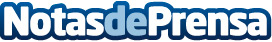 Como amueblar y dar espacio a un salón pequeño por www.mueblesdesalon.euAmueblar el salón puede terminar resultando un verdadero quebradero de cabeza si no se dispone del espacio que se desearía. Aquí van unos consejos sobre cómo amueblar un salón pequeño para que quepa todo lo que es necesario y que incluso parezca mucho más grande de lo que esDatos de contacto:Elena623904958Nota de prensa publicada en: https://www.notasdeprensa.es/como-amueblar-y-dar-espacio-a-un-salon-pequeno_1 Categorias: Bricolaje Interiorismo Entretenimiento http://www.notasdeprensa.es